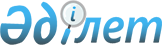 Жаңақорған аудандық мәслихатының 2020 жылғы 30 желтоқсандағы № 605 "Манап ауылдық округінің 2021-2023 жылдарға арналған бюджеті туралы" шешіміне өзгерістер туралыҚызылорда облысы Жаңақорған аудандық мәслихатының 2021 жылғы 10 желтоқсандағы № 140 шешімі
      Жаңақорған аудандық мәслихаты ШЕШТІ:
      1. Жаңақорған аудандық мәслихатының "Манап ауылдық округінің 2021-2023 жылдарға арналған бюджеті туралы" 2020 жылғы 30 желтоқсандағы № 605 (Нормативтік құқықтық актілерді мемлекеттік тіркеу тізілімінде 8127 нөмірімен тіркелген) шешіміне мынадай өзгерістер енгізілсін:
      1-тармақ мынадай жаңа редакцияда жазылсын:
      "1. Манап ауылдық округінің 2021-2023 жылдарға арналған бюджеті тиісінше 1, 2 және 3-қосымшаларға сәйкес, оның ішінде 2021 жылға мынадай көлемде бекітілсін:
      1) кірістер – 88 347,8 мың теңге, оның ішінде:
      салықтық түсімдер – 1 116 мың теңге;
      салықтық емес түсімдер – 42 мың теңге;
      негізгі капиталды сатудан түсетін түсімдер – 0;
      трансферттер түсімдері – 87 189,8 мың теңге;
      2) шығындар – 88 758,7 мың теңге;
      3) таза бюджеттік кредиттеу – 0:
      бюджеттік кредиттер – 0;
      бюджеттік кредиттерді өтеу – 0;
      4) қаржы активтерімен операциялар бойынша сальдо – 0:
      қаржы активтерін сатып алу – 0;
      мемлекеттік қаржы активтерін сатудан түсетін түсімдер – 0;
      5) бюджет тапшылығы (профициті) –0 мың теңге;
      6) бюджет тапшылығын қаржыландыру (профицитін пайдалану) –0 мың теңге:
      қарыздар түсімі – 0;
      қарыздарды өтеу – 0;
      бюджет қаражаттарының пайдаланылатын қалдықтары –410,0 мың теңге;";
      көрсетілген шешімнің қосымшасы осы шешімнің қосымшасына сәйкес жаңа редакцияда жазылсын.".
      2. Осы шешім 2021 жылғы 1 қаңтардан бастап қолданысқа енгізіледі. Манап ауылдық округінің 2021 жылға арналған бюджеті
					© 2012. Қазақстан Республикасы Әділет министрлігінің «Қазақстан Республикасының Заңнама және құқықтық ақпарат институты» ШЖҚ РМК
				
      Жаңақорған ауданы мәслихатының хатшыcы 

Ғ. Сопбеков
Жаңақорған аудандық мәслихатының2021 жылғы 10 желтоқсандағы№140 шешіміне қосымшаЖаңақорған аудандық маслихатының2020 жылғы 30 желтоқсандағы№605 шешіміне 1 қосымша
Санаты 
Санаты 
Санаты 
Санаты 
Санаты 
Сомасы, мыңтеңге
Сыныбы
Сыныбы
Сыныбы
Сыныбы
Сомасы, мыңтеңге
 Ішкісыныбы
 Ішкісыныбы
 Ішкісыныбы
Сомасы, мыңтеңге
Атауы
Атауы
I. Кірістер
I. Кірістер
88 347,8
1
Салықтық түсімдер
Салықтық түсімдер
1116
04
Меншiкке салынатын салықтар
Меншiкке салынатын салықтар
1116
1
Мүлiкке салынатын салықтар
Мүлiкке салынатын салықтар
16
3
Жер салығы
Жер салығы
100
4
Көлiк құралдарына салынатын салық
Көлiк құралдарына салынатын салық
1 000
2
Салықтық емес түсімдер
Салықтық емес түсімдер
42
 01
Мемлекеттік меншіктен түсетін салықтық емес түсімдер
Мемлекеттік меншіктен түсетін салықтық емес түсімдер
42
5
Мемлекет меншігіндегі мүлікті жалға беруден түсетін кірістер
Мемлекет меншігіндегі мүлікті жалға беруден түсетін кірістер
42
4
Трансферттердің түсімдері
Трансферттердің түсімдері
87 189,8
02
Мемлекеттiк басқарудың жоғары тұрған органдарынан түсетiн трансферттер
Мемлекеттiк басқарудың жоғары тұрған органдарынан түсетiн трансферттер
87 189,8
3
Ауданның (облыстық маңызы бар қаланың) бюджетінен трансферттер
Ауданның (облыстық маңызы бар қаланың) бюджетінен трансферттер
87 189,8
Фнкционалдық топ 
Фнкционалдық топ 
Фнкционалдық топ 
Фнкционалдық топ 
Фнкционалдық топ 
Сомасы, мыңтеңге
Функционалдық кіші топ 
Функционалдық кіші топ 
Функционалдық кіші топ 
Функционалдық кіші топ 
Сомасы, мыңтеңге
Бюджеттік бағдарламалардың әкімшісі 
Бюджеттік бағдарламалардың әкімшісі 
Бюджеттік бағдарламалардың әкімшісі 
Сомасы, мыңтеңге
Бағдарлама 
Бағдарлама 
Сомасы, мыңтеңге
Атауы
Сомасы, мыңтеңге
II. Шығындар
88 758,7
1
Жалпы сипаттағы мемлекеттiк қызметтер
24 200
1
Мемлекеттiк басқарудың жалпы функцияларын орындайтын өкiлдi, атқарушы және басқа органдар
24 200
124
Аудандық маңызы бар қала, ауыл, кент, ауылдық округ әкімінің аппараты
24 200
001
Аудандық маңызы бар қала, ауыл, кент, ауылдық округ әкімінің қызметін қамтамасыз ету жөніндегі қызметтер
24 200
05
Денсаулық сақтау
47
9
Денсаулық сақтау салысындағы өзгеде қызметтер
47
124
Аудандық маңызы бар қала, ауыл, кент, ауылдық округ әкімінің аппараты
47
002
Шұғыл жағдайларда науқасы бар адамдарды дәрігерлік көмек көрсететін жақын жердегі денсаулық сақтау ұйымына жеткізуді ұйымдастыру
47
6
Әлеуметтiк көмек және әлеуметтiк қамсыздандыру
4 059
2
Әлеуметтiк көмек
4 059
124
Аудандық маңызы бар қала, ауыл, кент, ауылдық округ әкімінің аппараты
4 059
003
Мұқтаж азаматтарға үйде әлеуметтік көмек көрсету
4 059
7
Тұрғынүй-коммуналдық шаруашылық
4 777
3
Елді-мекендерді көркейту
4 777
124
Аудандық маңызы бар қала, ауыл, кент, ауылдық округ әкімінің аппараты
4 777
008
Елдімекендерде көшелерді жарықтандыру
1 410
009
Елдімекендердің санитариясын қамтамасыз ету
159
011
Елдімекендерді абаттандыру мен көгалдандыру
3 208
8
Мәдениет, спорт, туризм жәнеақпараттықкеңістiк
17 853
1
Мәдениет саласындағы қызмет
17 598
124
Аудандық маңызы бар қала, ауыл, кент, ауылдық округ әкімінің аппараты
17 598
006
Жергілікті деңгейде мәдени-демалыс жұмысын қолдау
17 598
2
Спорт
255
124
Аудандық маңызы бар қала, ауыл, кент, ауылдық округ әкімінің аппараты
255
028
Жергілікті деңгейде денешынықтыру-сауықтыру және спорттық іс-шараларды өткізу
255
12
Көлiкжәне коммуникация
31 607,8
1
Автомобиль көлiгi
31 607,8
124
Аудандықмаңызы бар қала, ауыл, кент, ауылдық округ әкімінің аппараты
31 607,8
045
Аудандық маңызы бар қалаларда, кенттерде, ауылдарда, ауылдық округтерде автомобиль жолдарының жұмыс істеуін қамтамасыз ету
31 607,8
13
Басқалар
6 214
9
Басқалар
6 214
124
Аудандықмаңызы бар қала, ауыл, кент, ауылдық округ әкімінің аппараты
6 214
040
Өңірлерді дамытудың 2020 жылға дейінгі бағдарламасы шеңберінде өңірлерді экономикалық дамытуға жәрдемдесу бойынша шараларды іске асыруға ауылдық елдімекендерді жайластыруды шешуге арналған іс-шараларды іске асыру
6 214
15
Трансферттер
0,9
1
Трансферттер
0,9
124
Аудандық маңызы бар қала, ауыл, кент, ауылдық округ әкімінің аппараты
0,9
048
Пайдаланылмаған (толық пайдаланылмаған) нысаналы трансферттерді қайтару
0,9
3. Таза бюджеттік кредит беру
0
4. Қаржы активтерімен жасалатын операциялар бойынша сальдо
0
5. Бюджет тапшылығы (профициті)
0
6. Бюджет тапшылығын қаржыландыру (профицитті пайдалану)
0
8
Бюджет қаражатының пайдаланылатын қалдықтары
0,9
01
Бюджет қаражатының қалдығы
410,9
1
Бюджет қаражатының бос қалдықтары
410,9
02
Есепті кезең соңындағы бюджет қаражатының қалдықтары
410
1
Есепті кезең соңындағы бюджет қаражатының қалдықтары
410